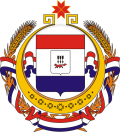 Администрация Большеигнатовского муниципального района Республики  Мордовия                            ПОСТАНОВЛЕНИЕ    02    февраля 2021г.                                                                                   № 31с. Большое ИгнатовоО внесении  изменений в  постановление   Администрации Большеигнатовского  муниципального района Республики Мордовия от  01.06.2018 г.  № 254 «Об утверждении  Программы  Комплексного   развития  системы коммунальной  инфраструктуры  Большеигнатовского  сельского поселения  Большеигнатовского   муниципального  района  Республики  Мордовия на 2018-2022гг. и на период до 2037 года»          Администрация Большеигнатовского муниципального района  постановляет:     1. Внести изменения в Программу «Комплексного   развития  системы коммунальной  инфраструктуры  Большеигнатовского  сельского поселения  Большеигнатовского   муниципального  района  Республики  Мордовия на 2018-2022гг. и на период до 2037 года», утвержденную постановлением  Администрации Большеигнатовского  муниципального района Республики   Мордовия от  01.06.2018 г.  № 254 «Об утверждении  Программы  Комплексного   развития  системы коммунальной  инфраструктуры  Большеигнатовского  сельского поселения  Большеигнатовского   муниципального  района  Республики  Мордовия на 2018-2022гг. и на период до 2037 года»,  изложив приложения 1, 2, 3 в следующей редакции (прилагаются).     2. Настоящее постановление вступает в силу после его официального опубликования.Глава Большеигнатовскогомуниципального района                                                                          Т.Н. ПолозоваПриложение 1к Программе «Комплексного развитиясистемы коммунальной инфраструктурыБольшеигнатовского сельского поселенияБольшеигнатовского муниципального района Республики Мордовия на 2018-2022гг. и на период до 2037 года»Объемы и источники финансированияПрограммы комплексного развития системы коммунальной инфраструктуры Большеигнатовского сельского поселения Большеигнатовского муниципального района Республики Мордовия на 2018-2022 гг. и на период до 2037 годаПриложение 2к Программе «Комплексного развитиясистемы коммунальной инфраструктурыБольшеигнатовского сельского поселенияБольшеигнатовского муниципального района Республики Мордовия на 2018-2022гг. и на период до 2037 года»ПЕРЕЧЕНЬ МЕРОПРИЯТИЙПриложение 3к Программе «Комплексного развитиясистемы коммунальной инфраструктурыБольшеигнатовского сельского поселенияБольшеигнатовского муниципального района Республики Мордовия на 2018-2022гг. и на период до 2037 года»ЦЕЛЕВЫЕ ИНДИКАТОРЫИсточники финансированияВсего (тыс.руб.)20182019202020212022Республиканский бюджет                     326 092,8   00326 092,8   00Местный бюджет                         3 293,9   003 293,9   00Внебюджетные источники                         5 883,3   005 883,3   00Итого:                     335 270,0   00335 270,0   00Nп/пМероприятияСрок реализацииИсполнителиИсточники финансированияОбъемы финансирования (тыс. руб.) Объемы финансирования (тыс. руб.) Объемы финансирования (тыс. руб.) Объемы финансирования (тыс. руб.) Объемы финансирования (тыс. руб.) Объемы финансирования (тыс. руб.) Nп/пМероприятияСрок реализацииИсполнителиИсточники финансированиявсего20182019202020212022123456789101111 .Обустройство  площадок накопления ТКО в рамках капитального ремонта в с. Большое Игнатово и д. Ташто Кшуманця  Большеигнатовского сельского поселения Большеигнатовского муниципального района Республики Мордовия2018-2022 гг.Администрация муниципального района,Республиканский бюджет326 092,8   00326 092,8   0011 .Обустройство  площадок накопления ТКО в рамках капитального ремонта в с. Большое Игнатово и д. Ташто Кшуманця  Большеигнатовского сельского поселения Большеигнатовского муниципального района Республики Мордовия2018-2022 гг.Администрация муниципального района,Местный бюджет3 293,9   003 293,9   001 .Обустройство  площадок накопления ТКО в рамках капитального ремонта в с. Большое Игнатово и д. Ташто Кшуманця  Большеигнатовского сельского поселения Большеигнатовского муниципального района Республики Мордовия2018-2022 гг.Администрация муниципального района,Внебюджетные источники5 883,3   005 883,3   00Всего финансирование по программе:Всего финансирование по программе:Всего финансирование по программе:Всего финансирование по программе:Всего финансирование по программе:335 270,0   00335 270,0   00Nп/пМероприятияЕдиница измерения20182019202020212022Nп/пМероприятияЕдиница измерения20182019202020212022123567891Обустройство  площадок накопления ТКО в рамках капитального ремонта в с. Большое Игнатово и д. Ташто Кшуманця  Большеигнатовского сельского поселения Большеигнатовского муниципального района Республики Мордовияшт.001386